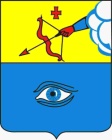 ПОСТАНОВЛЕНИЕ19.01.2022                                                                                                             № 1/4 г. ГлазовО мерах поддержки граждан в период прохождения военной службы или оказания добровольного содействия в выполнении задач, возложенных на Вооруженные Силы Российской Федерации, в период проведения специальной военной операцииВ соответствии с пунктом 7 Распоряжения Правительства РФ от 15.10.2022 г. № 3046-р, пунктом 3 Распоряжения Правительства УР от 21.12.2022 г. № 1419-р, руководствуясь Уставом муниципального образования «Город Глазов»,	П О С Т А Н О В Л Я Ю:	В целях поддержки граждан в период прохождения ими военной службы или оказания добровольного содействия в выполнении задач, возложенных на Вооруженные Силы Российской Федерации, в период проведения специальной военной операции:Установить отсрочку уплаты арендных платежей по договорам аренды недвижимого имущества, находящегося в собственности муниципального образования «Город Глазов», договорам аренды земельных участков, находящихся в собственности муниципального образования «Город Глазов», договорам аренды земельных участков, государственная собственность на которые не разграничена(далее – договоры аренды), арендаторами по которым являются физические лица, в том числе индивидуальные предприниматели, юридические лица, в которых одно и тоже физическое лицо является единственным учредителем (участником) юридического лица и его руководителем, в случае если указанные физические лица, в том числе индивидуальные предприниматели или физические лица, являющиеся единственным учредителем (участником) юридического лица и его руководителем, призваны на военную службу по мобилизации в Вооруженные Силы Российской Федерации в соответствии с Указом Президента Российской Федерации от 21 сентября 2022 года № 647 «Об объявлении частичной мобилизации в Российской Федерации» или проходят военную службу по контракту, заключенному в соответствии с пунктом 7 статьи 38 Федерального закона от 28 марта 1998 года № 53-ФЗ «О воинской обязанности и военной службе» (далее - Федеральный закон), либо заключили контракт о добровольном содействии в выполнении задач, возложенных на Вооруженные Силы Российской Федерации, на период прохождения ими военной службы или оказания добровольного содействия в выполнении задач, возложенных на Вооруженные Силы Российской Федерации, на следующих условиях:а) отсутствие использования арендуемого по договору аренды имущества в период прохождения военной службы или оказания добровольного содействия в выполнении задач, возложенных на Вооруженные Силы Российской Федерации, лицом, указанным в абзаце первом настоящего пункта;б) арендатор направляет арендодателю уведомление о предоставлении отсрочки уплаты арендной платы с приложением копий документов, подтверждающих статус прохождения военной службы по частичной мобилизации в Вооруженных Силах Российской Федерации, или копии уведомления о заключении контракта о прохождении военной службы в соответствии с пунктом 7 статьи 38 Федерального закона либо копии контракта о добровольном содействии в выполнении задач, возложенных на Вооруженные Силы Российской Федерации, предоставленного федеральным органом исполнительной власти, с которым заключены указанные контракты;в) арендатору предоставляется отсрочка уплаты арендной платы на период прохождения лицом, указанным в абзаце первом настоящего пункта, военной службы или оказания добровольного содействия в выполнении задач, возложенных на Вооруженные Силы Российской Федерации;г) задолженность по арендной плате подлежит уплате на основании дополнительного соглашения к договору аренды со дня окончания периода прохождения военной службы или оказания добровольного содействия в выполнении задач, возложенных на Вооруженные Силы Российской Федерации, поэтапно, не чаще одного раза в месяц, равными платежами, размер которых не превышает размера половины ежемесячной арендной платы по договору аренды;д) не допускается установление дополнительных платежей, подлежащих уплате арендатором в связи с предоставлением отсрочки;е) не применяются штрафы, проценты за пользование чужими денежными средствами или иные меры ответственности в связи с несоблюдением арендатором порядка и сроков внесения арендной платы (в том числе в случаях, если такие меры предусмотрены договором аренды) на период прохождения лицом, указанным в абзаце первом настоящего пункта, военной службы или оказания добровольного содействия в выполнении задач, возложенных на Вооруженные Силы Российской Федерации;ж) коммунальные платежи, связанные с арендуемым имуществом по договорам аренды, по которым арендатору предоставлена отсрочка уплаты арендной платы, в период такой отсрочки уплачиваются арендодателем.2. Арендатор, указанный в абзаце первом пункта 1настоящего постановления, вправе расторгнуть договор аренды без применения штрафных санкций на следующих условиях:а) арендатор направляет арендодателю уведомление о расторжении договора аренды с приложением копий документов, подтверждающих статус прохождения военной службы по частичной мобилизации в Вооруженных Силах Российской Федерации, или копии уведомления о заключении контракта о прохождении военной службы в соответствии с пунктом 7 статьи 38Федерального закона либо  копии контракта о добровольном содействии в выполнении задач, возложенных на Вооруженные Силы Российской Федерации, предоставленного федеральным органом исполнительной власти, с которым заключены указанные контракты;б) договор аренды подлежит расторжению со дня получения арендодателем уведомления о расторжении договора аренды;в) не применяются штрафы, проценты за пользование чужими денежными средствами или иные меры ответственности в связи с расторжением договора аренды, в том числе в случаях, если такие меры предусмотрены договором аренды.3. Управлениям Администрации города Глазова обеспечить рассылку настоящего постановления подведомственным муниципальным учреждениям и предприятиям в течение 5 рабочих дней со дня вступления в силу настоящего постановления, с целью предоставления отсрочки уплаты арендной платы, либо возможности расторжения договоров аренды муниципального имущества, закрепленного за ними на праве оперативного управления и хозяйственного ведения, без применения штрафных санкций,с арендаторами, указанными в пункте 1 настоящего постановления, с учетом положений, предусмотренных  пунктами 1 и 2 настоящего постановления.4. Настоящее постановление вступает в силу с момента официального опубликования.5. Контроль за исполнением настоящего постановления оставляю за собой. Администрация муниципального образования «Город Глазов» (Администрация города Глазова) «Глазкар» муниципал кылдытэтлэнАдминистрациез(ГлазкарлэнАдминистрациез)Глава города ГлазоваС.Н. Коновалов